UNIVERSIDADE FEDERAL RURAL DO SEMI-ÁRIDO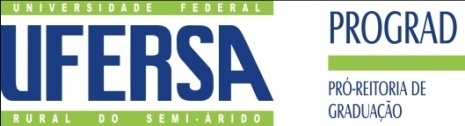 DEPARTAMENTO DE ENGENHARIA E TECNOLOGIACURSO: ENGENHARIA ELÉTRICATÍTULO DO PROJETO: NOME DE ALUNO: NOME DO ORIENTADOR: NOME DO CO-ORIENTADOR*:*Se não houver, favor deixar em branco ou excluir esta linha.Projeto apresentado ao Colegiado do Curso de Engenharia Elétrica da Universidade Federal Rural do Semi-Árido, como requisito parcial para elaboração da atividade AMB1435 – Projeto de Engenharia Elétrica no semestre 20XX-X. Neste documento consta:A solicitação de matrícula na atividade AMB1435;O termo de aceite do professor orientador e de ciência do discente;A descrição do projeto a ser executado.Mossoró – RN, Maio, 2018SOLICITAÇÃO DE MATRÍCULA NA ATIVIDADE AMB1435 - PROJETO DE ENGENHARIA ELÉTRICA*Se não houver, favor deixar em branco ou excluir esta tabela.TERMO DE CIÊNCIA E SOLICITAÇÃO DE MATRÍCULA EM PROJETO DE ENGENHARIA ELÉTRICAEu, XXXXXXXXX, aluno(a) do curso de Engenharia Elétrica da UFERSA, venho através deste solicitar à coordenação de Engenharia Elétrica a minha matrícula na atividade AMB1435 – Projeto de Engenharia Elétrica no semestre 20XX-X. Declaro ter ciência das normas para realização do Projeto. Atenciosamente,TERMO DE ACEITE DO ORIENTADOREu, XXXXXXXXXXXXXXX, professor(a) da UFERSA, lotado(a) no DET, declaro que aceito o compromisso de orientar o(a) discente descrito(a) acima na atividade AMB1435 – Projeto de Engenharia Elétrica no semestre 20XX-X, caso sua matrícula venha a ser efetivada pela coordenação do curso. Declaro ter ciência das normas para realização do Projeto. Atenciosamente,TÍTULO DO PROJETO: INTRODUÇÃO (MÁXIMO DE 200 PALAVRAS)DESCRIÇÃO DO PROBLEMA (MÁXIMO DE 400 PALAVRAS)OBJETIVOS (MÁXIMO DE 50 PALAVRAS)REFERÊNCIAS (NO MÁXIMO TRÊS REFERÊNCIAS)PARA USO EXCLUSICO DA COORDENAÇÃO DE CURSO:(    ) Aprovado pelo Colegiado de Curso em: ______/ ______/ ______(    ) Não aprovado. JUSTIFICATIVA: __________________________________________________________________________________________________________________________________________________________________________________________________________Assinatura do Coordenador de CursoDADOS DO ALUNODADOS DO ALUNODADOS DO ALUNODADOS DO ALUNODADOS DO ALUNODADOS DO ALUNODADOS DO ALUNONOME:FONE:MATRÍCULA:MATRÍCULA:e-mail:DADOS DO PROFESSOR ORIENTADORDADOS DO PROFESSOR ORIENTADORDADOS DO PROFESSOR ORIENTADORNOME:Departamento de vínculo/campus:Departamento de vínculo/campus:e-mail:DADOS DO PROFESSOR CO-ORIENTADOR*DADOS DO PROFESSOR CO-ORIENTADOR*DADOS DO PROFESSOR CO-ORIENTADOR*NOME:Departamento de vínculo/campus:Departamento de vínculo/campus:e-mail:_______________________________Assinatura do alunoMossoró – RN, _____ de ________ de _______________________________________Assinatura do(a) professor(a) orientador(a)Mossoró – RN, _____ de ________ de _____